                                                                                                                                                                                                  Załącznik graficzny do ogłoszenia o przetargu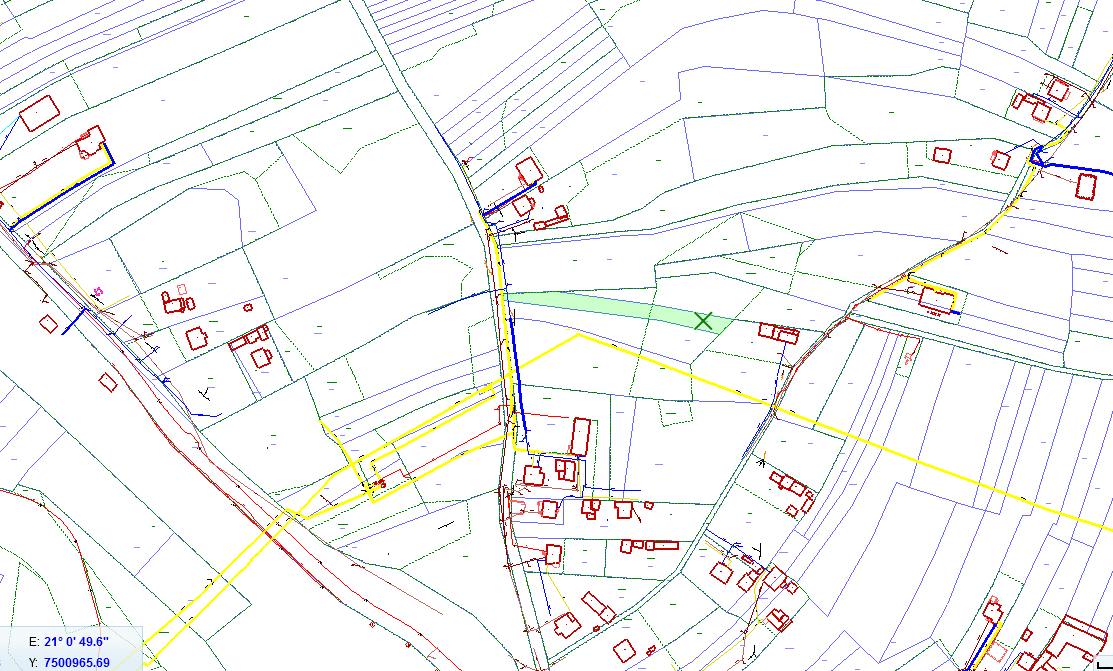 Kolorem zielonym zaznaczono działkę nr 258 będącą przedmiotem przetargu.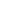 Zamieszczone zdjęcie ma charakter poglądowy.Wykorzystano mapy pobrane ze strony starachowice.geoportal2.pl 